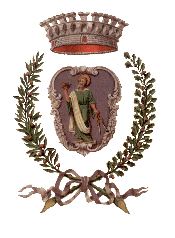 Comune di GiovinazzoCittà Metropolitana di BariCOMUNICATO STAMPAApprovato Piano Triennale Opere Pubbliche 2016-2018. Per il solo 2016 copertura di quasi 14 milioni di euro. Depalma “ Questa è la nostra visione della città, intercettati copiosi fondi con professionalità e competenza ”Lo scorso 31 marzo la giunta comunale ha approvato il Piano Triennale delle Opere Pubbliche 2016-2018. Per il solo 2016 l’impegno di spesa ammonta a 13.820.644,06 milioni di euro (  in allegato la tabella completa degli interventi e i relativi importi di spesa). Gli interventi strategici riguardano infrastrutture ( Palazzetto dello Sport, Campo sportivo, Centro Culturale al Santarella), la riqualificazione della centralissima piazza Vittorio Emanuele II, della Villa comunale, del mercato giornaliero e importanti opere che rispettano e tutelano l’ambiente ( prossimi step per la bonifica dell’area ex AFP, il proseguimento di opere di difesa costiera sia sul Lungomare di Ponente che su quello di Levante)  e infine la Greenway pedonale urbana e il completamento delle piste ciclabili che rafforzano l’obiettivo strategico di questa Amministrazione per rendere sempre più vivile la città nell’ottica slow e del sostenibile. “ Premetto che ogni Piano delle Opere Pubbliche viene ironicamente scambiato per un libro dei sogni. In realtà occorre inserire tutte le opere che si ritengono strategiche per avere una adeguata visione prospettica del nostro territorio”- dichiara il sindaco di Giovinazzo, Tommaso Depalma- “  Tutto ciò anche in funzione di eventuali opportunità legate ai fondi strutturali che si potrebbero concretizzare per Giovinazzo. A margine di questa doverosa premessa, la nostra Amministrazione ha ampiamente dimostrato di essere in grado di intercettare ingenti finanziamenti con grande professionalità , serietà e competenza ed è in corsa per il reperimento di ulteriori fondi che, nella loro totalità, raggiungono importi finora mai raggiunti. E’ per questo motivo che spingiamo le nostre ambizioni progettando interventi che renderanno la nostra Giovinazzo una città sempre più bella, competitiva e vivibile”. Con cortese richiesta di pubblicazione e diffusioneGiovinazzo 7 aprile 2016 